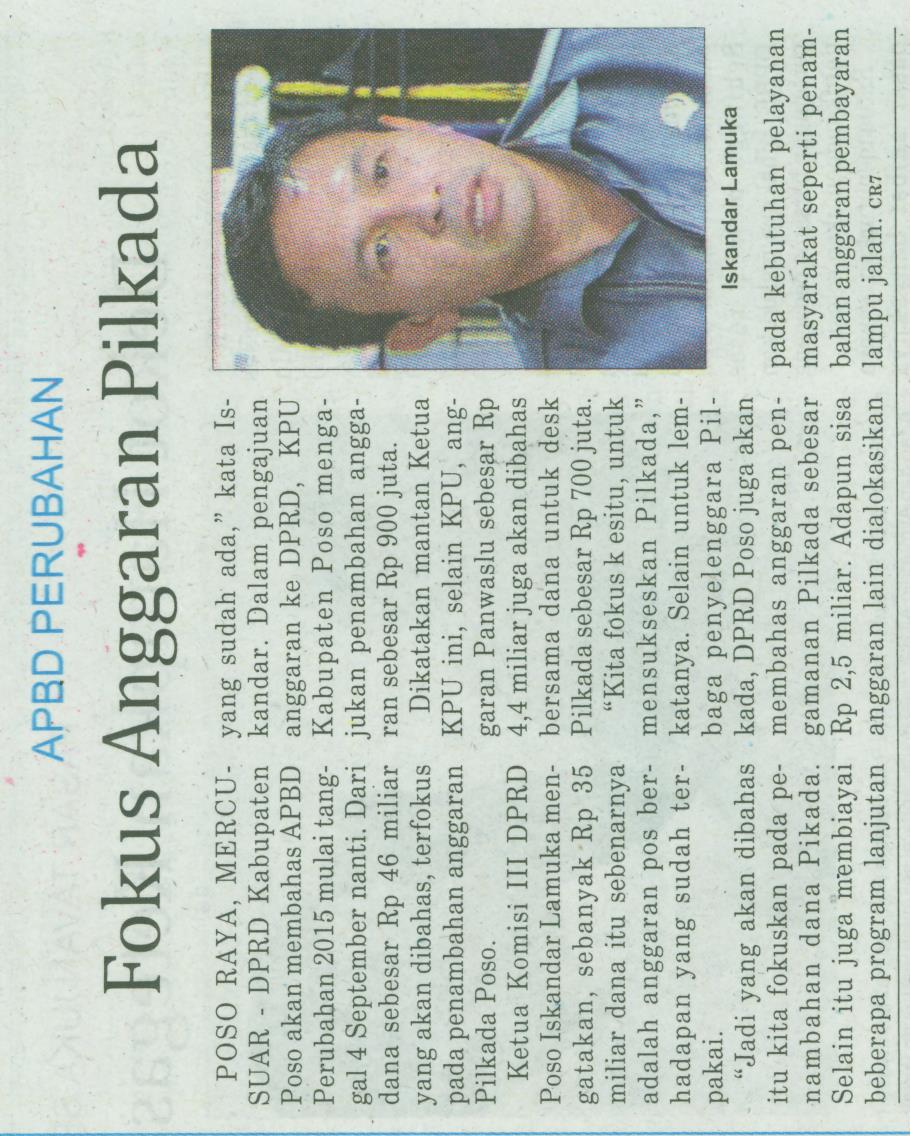 Harian    :MercusuarKasubaudSulteng IIHari, tanggal:Senin, 24 Agustus 2015KasubaudSulteng IIKeterangan:Fokus Anggaran PilkadaKasubaudSulteng IIEntitas:PosoKasubaudSulteng II